У оквиру новогодишње  чаролије у нашој школи у Медошевцу одржана је креативна радионица “Снешkо“ и „Околина под снегом“.Ученици су од материјала који су донели:памук,вата,колаж папир,туфери...правили занимљиве новогодишње облике и предмете.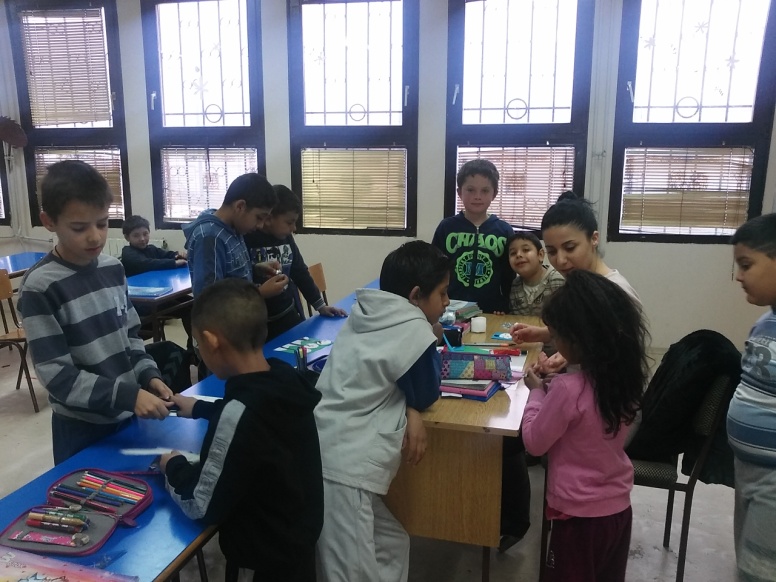 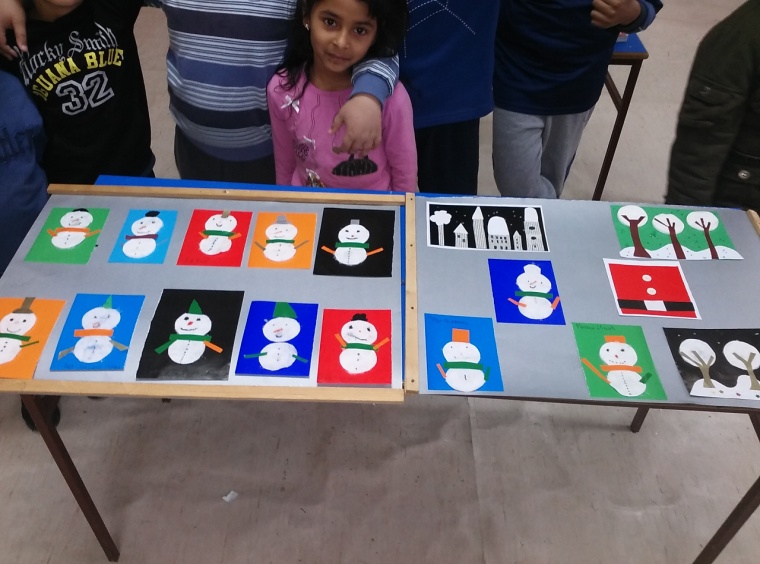 